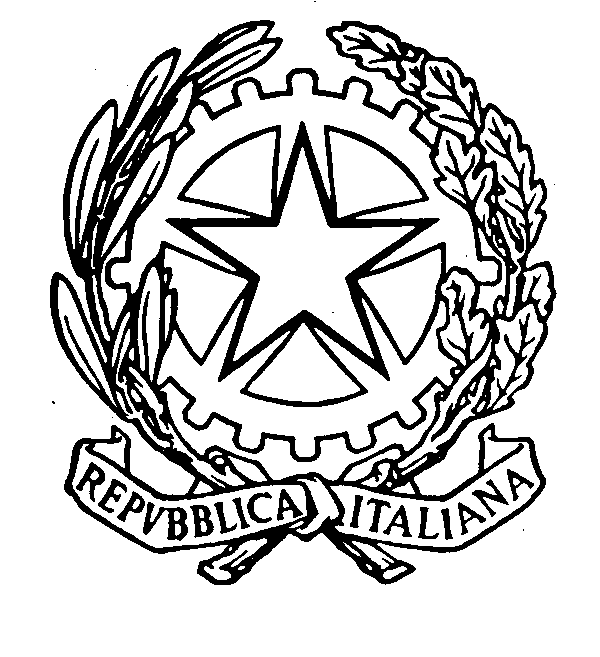 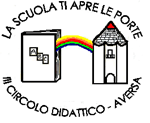 DIREZIONE DIDATTICA STATALE III CIRCOLOVia Canduglia, 1 - 81031 Aversa (Ce) - Tel. 081/8141844 – Fax 081/8149928Cod.F. 81003120615 – Cod. Mecc. CEEE01200bE-mail: ceee01200b@istruzione.it                                www.3circolodidatticoaversa.gov.itAl termine del percorso triennale della scuola dell'infanzia, ci si attende che ogni bambino abbia sviluppato competenze di base che strutturano la sua crescita personale in termini di:Identità: costruzione del sé - autostima - fiducia nei propri mezziAutonomia: rapporto sempre più consapevole con gli altriCompetenza: come elaborazione di conoscenze, abilità, atteggiamentiCittadinanza: Come attenzione alle dimensioni etiche e sociali.Indicazioni Nazionali per la scuola deil'infanzia 2012, pag. 23Il Dirigente ScolasticoVisti gli atti d’ufficio relativi alle valutazioni espresse dagli insegnanti di sezione al termine del percorso scolastico nella scuola dell’infanzia;tenuto conto del Piano Triennale dell’Offerta Formativa dell’Istituzione scolastica;CERTIFICAche l’alunn	,nat ... a	 il	,ha frequentato nell’anno scolastico 20. / 20. la sez. ... della Scuola dell’infanzia plesso…………per anni n° .... e con orario settimanale di .... ore; ha raggiunto i livelli di competenza di seguito illustrati.Livello	Indicatori	esplicativiA - Avanzato	L’alunno/a ha piena autonomia, consapevolezza e ne sa giustificare i traguardi delle competenze.B - Intermedio	L’alunno/a ha autonomia e consapevolezza nei traguardi delle competenzeC - Base	L’alunno/a ha acquisito con una certa autonomia i traguardi delle competenze.D - Iniziale	L’alunno/a ha raggiunto i traguardi per lo sviluppo delle competenze in prevalenzaAversa lì,	/06/20Il Dirigente ScolasticoProfilo delle competenzeCompetenze chiaveDiscipline coinvolteLivello1Comprende e utilizza un lessico appropriato; partecipa alle conversazioni; esprime chiaramente i propri bisogni, i propri pensieri e le proprie emozioni; racconta esperienze, eventi e storieComunicazione nella madrelingua o lingua di istruzione.Tutti i campi di esperienza, con particolare riferimento a:I discorsi e le parole2È cosciente dell’esistenza di codici linguistici diversi; è capace di comprendere frasi ed espressioni di uso frequente relative ad ambiti di immediata rilevanza e di interagire oralmente in situazioni di vita quotidianaComunicazione nelle lingue straniere.Tutti i campi di esperienza, con particolare riferimento a: I discorsi e le parole33Osserva, raggruppa, classifica, quantifica fatti ed elementi della realtà; usa strategie per la soluzione di semplici problemi; sviluppa interessi, atteggiamenti, prime abilità di tipo scientificoCompetenza matematica e competenze di base in scienza e tecnologia.Tutti i campi di esperienza, con particolare riferimento a:La conoscenza del mondo44Utilizza le nuove tecnologie per giocare, svolgere compiti, acquisire informazioni, sempre con la supervisione dell’insegnanteCompetenze digitali.Tutti i campi di esperienza55Colloca correttamente se stesso, oggetti e persone nello spazio e lo percorre; riconosce relazioni temporali; osserva e descrive ambienti, fatti, fenomeni e immagini varieImparare ad imparare.Consapevolezza ed espressione culturale.Tutti i campi di esperienza66Possiede un bagaglio di conoscenze ed è capace di individuare collegamenti e relazioni, trasferendoli in altri contesti; affronta la difficoltà in modo positivo; utilizza gli errori per l’apprendimentoImparare ad imparare.Tutti i campi di esperienza77Sviluppa il senso dell’identità personale; riflette, si confronta, discute con gli altri e inizia a riconoscere la reciprocità di attenzione tra chi parla e chi ascolta; sa di avere una storia personale e familiare; conosce le tradizioni culturali e religiose della famiglie, della comunità di appartenenza e le mette a confronto con altreConsapevolezza ed espressione culturale.Tutti i campi di esperienza, con particolare riferimento a: Il sé e l’altro88Si esprime con il corpo, spontaneamente e in modo guidato, da solo e in gruppo, in base a suoni e rumori, musica e indicazioni varie; usa creativamente tecniche e materiali differenti per produrreConsapevolezza ed espressione culturale.Tutti i campi di esperienza, con particolare riferimento a:Immagini, suoni, colori99Esplora i materiali a disposizione e li utilizza con creatività; pianifica e organizza il proprio lavoro, realizzando semplici progettiSpirito di iniziativa e imprenditorialità.Tutti i campi di esperienza1010È consapevole delle proprie risorse e dei propri limiti; si impegna a portare a termine il lavoro iniziato da solo o insieme agli altriImparare ad imparare. Competenze sociali e civiche.Tutti i campi di esperienza, con particolare riferimento a:Il sé e l’altro1111Rispetta le regole di comportamento; possiede controllo psicomotorio; ha autonomia pratica e operativaCompetenze sociali e civiche.Tutti i campi di esperienza, con particolare riferimento a:Il sé e l’altro1212Assume comportamenti corretti per la sicurezza, la salute propria e altrui e per il rispetto delle persone, delle cose, dei luoghi e dell’ambienteCompetenze sociali e civiche.Tutti i campi di esperienza, con particolare riferimento a:Il sé e l’altro